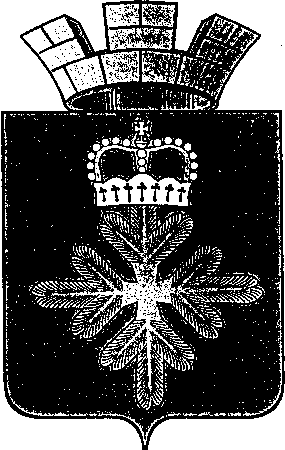 РАСПОРЯЖЕНИЕАДМИНИСТРАЦИИ ГОРОДСКОГО ОКРУГА ПЕЛЫМВ целях организации деятельности администрации городского округа Пелым, в соответствии с регламентом работы администрации городского округа Пелым, планом работы администрации городского округа Пелым на 2021 год:1. Утвердить план работы администрации городского округа Пелым на апрель 2021 года (далее – План работы) согласно приложению.2. Поручить организационному отделу муниципального казенного учреждения «Учреждение по обеспечению деятельности органов местного самоуправления и муниципальных учреждений городского округа Пелым» (Якимова Н.В.):1) на основании Плана работы сформировать календарный план-сетку работы администрации городского округа Пелым на апрель 2021 года;	2) разместить План работы на официальном сайте городского округа Пелым в информационно-телекоммуникационной сети «Интернет».3. Контроль за исполнением настоящего распоряжения возложить на заместителя главы администрации городского округа Пелым А.А. Пелевину.Глава городского округа Пелым                                                              Ш.Т. АлиевУтвержден:распоряжением администрациигородского округа Пелымот 25.03.2021 № 44ПЛАН РАБОТЫадминистрации городского округа Пелымна апрель 2021 годаот 25.03.2021 № 44п. ПелымО плане работы администрации городского округа Пелымна апрель 2021 годаДатаВремяМероприятиеМестоОтветственныйежедневно08.30Совещание с заместителями главы администрации городского округа Пелымкаб. № 1Ш.Т. Алиевкаждый поне-дельник09.00Оперативное совещание руководителей предприятий и государственных учрежденийкаб. № 1Ш.Т. Алиевпоследний четверг месяца09.00Аппаратное совещание при главезалзаседанийШ.Т. Алиевкаждый четверг09.30Оперативное совещание с руководителями муниципальных учреждений образования и культурызалзаседанийА.А. Пелевинав течение месяцаРейды по выявлению правонарушений в области благоустройства территориип.ПелымТ.Н. Шрамковапо факту разм. процедуры торговСовещание Единой комиссии по осуществлению закупок для обеспечения нужд ГО Пелымкаб. № 2А.А. Шарипкулова1 р. в неделю 10.00Заседание штаба по профилактике ОРВИ, гриппа, новой коронавирусной инфекции (COVID-19)зал заседанийН.Г. Садртдиновав теч. месяцаИнформирование населения:- по профилактике распространения коронавирусной инфекции;- по вакцинопрофилактикеп. Пелымп. АтымьяН.Г. Садртдиновапо согласованиюСовещание с руководителями образовательных учреждений:1.Готовность школ к итоговой аттестации2.Предварительное комплектование ДОУ (выпуск, прием)отдел ОКСиДМЕ.А. ШмелеваН.П. КушнирТ.А. СмирноваЛ.А. ПолыводаН.П. Фоминапо согласованию 15.00 час.Заседание оздоровительной комиссии городского округа Пелым по теме «Организация отдыха и оздоровления детей в ГО Пелым в 2021 году»зал заседанийЕ.А. ШмелеваН.П. КушнирапрельФестиваль «Семья. Здоровье. ГТО» ВФСК «Готов к труду и обороне» (ГТО) среди семейных командЦент тестированияА.Я. Миллер0111.00Оперативное совещание с руководителями учреждений образования, культуры по присуждению премии Главы городского округа Пелым «Одаренный ребенок»отдел ОКСиДМЕ.А. ШмелеваН.П. КушнирА.С. Вилесова02в теч. дняПоздравление Вершинина В.И.  с 80-летиемп. АтымьяН.Г. Садртдинова05, 06, 07, 08, 09, 12, 14, 16, 19, 21, 23-Всероссийские проверочные работы в общеобразовательных учрежденияхотдел ОКСиДМ,МКОУ СОШ № 1,МКОУСОШ № 2Е.А. ШмелеваЕ.Г. Голяк0614.00Заседание жилищной комиссиикаб.№ 2М.В. Внукова0811.00Совещание по организации работы «Муниципального родительского комитета»отдел ОКСиДМЕ.А. ШмелеваЕ.Г. ГолякТ.А. СмирноваЛ.А. Полывода12-24 Фотоконкурс «Путь к рекордам ГТО!»ОтделОКСиДМА.Я. Миллер14Призывная медицинская комиссияВКг.СевероуральскА.Э. Плотицына1517.00Заседание Думы городского округа Пелымзал заседаний ДумыЕ.В. Лемешева2014.00Заседание жилищной комиссиикаб. № 2М.В. Внукова2210.00Заседание комиссии по списанию и проведению инвентаризации муниципального имущества городского округа Пелым каб. № 2К.А. Роде2814.00(при необходимости заочно)Заседание комиссии по чрезвычайным ситуациям и пожарной безопасности по определению задач в пожароопасный период 2021 года на территории городского округа Пелым.Выполнение мероприятий по пропуску весеннего половодья весной 2021 годазал заседаний 10 человекГ.Ю. Потанина2815.00(при необходимости заочно)Подготовка и проведение заседаний антитеррористической комиссии городского округа Пелымзал заседаний 10 человекГ.Ю. Потанина2915.00Заседание комиссии по координации деятельности в сфере формирования доступной среды жизнедеятельности для инвалидов и других маломобильных групп населения в городском округе Пелымзал заседанийН.Г. Садртдинова3011.00Совещание МВК по профилактике экстремизмазал заседаний Н.Г. Садртдинова